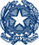 Ministero dell’Istruzione dell’Università e della RicercaISTITUTO D’ISTRUZIONE SUPERIORELUIGI GALVANIVia F. Gatti, 14    - 20162  Milanoemail miis05400x@istruzione.it pec MIIS05400X@PEC.ISTRUZIONE.ITTel. 02 6435651/2/3   Fax 02 6432058Cf 02579690153Milano, 20/04/2018Circ. 265Ai Docenti e agli studenti delle classi terzeOggetto: Incontro cittadino ATS con i nuovi educatori tra pari.Gli studenti in elenco sono autorizzati a partecipare all’evento annuale degli operatori tra pari con gli operatori ATS martedì 8 Maggio 2018 dalle ore 9.00 alla fine delle attività in piazza Duomo a Milano. Gli studenti saranno accompagnati dai proff. Cucinotta e Pulerà.     								Il Dirigente ScolasticoDott.ssa Emanuela M. GermanòFirma autografa sostituita a mezzo stampaai sensi dell’art. 3 comma 2 del D. Lgs. 39/1993ClasseCognome NomeCognome Nome3 ALLFormicola Susanna, Marina Ghebrous, Persico Gabriella Formicola Susanna, Marina Ghebrous, Persico Gabriella 3 ALSSAMessa Ludovico, Campari EleonoraMessa Ludovico, Campari Eleonora3 AMECCPascua JoshuaPascua Joshua3 BLSSALuongo Giulia, Sanvittore AlessiaLuongo Giulia, Sanvittore Alessia3 BMECCSanpellegrini Simone, Bertuccio FrancescoSanpellegrini Simone, Bertuccio Francesco3 CLLLovato Caterina, Sisto GiorgiaLovato Caterina, Sisto Giorgia3 CELMPerongini Mattia3 EINFGottardo Joshua, Fulga Cristian, Tedesco Luca3 GONBeneduce Francesco